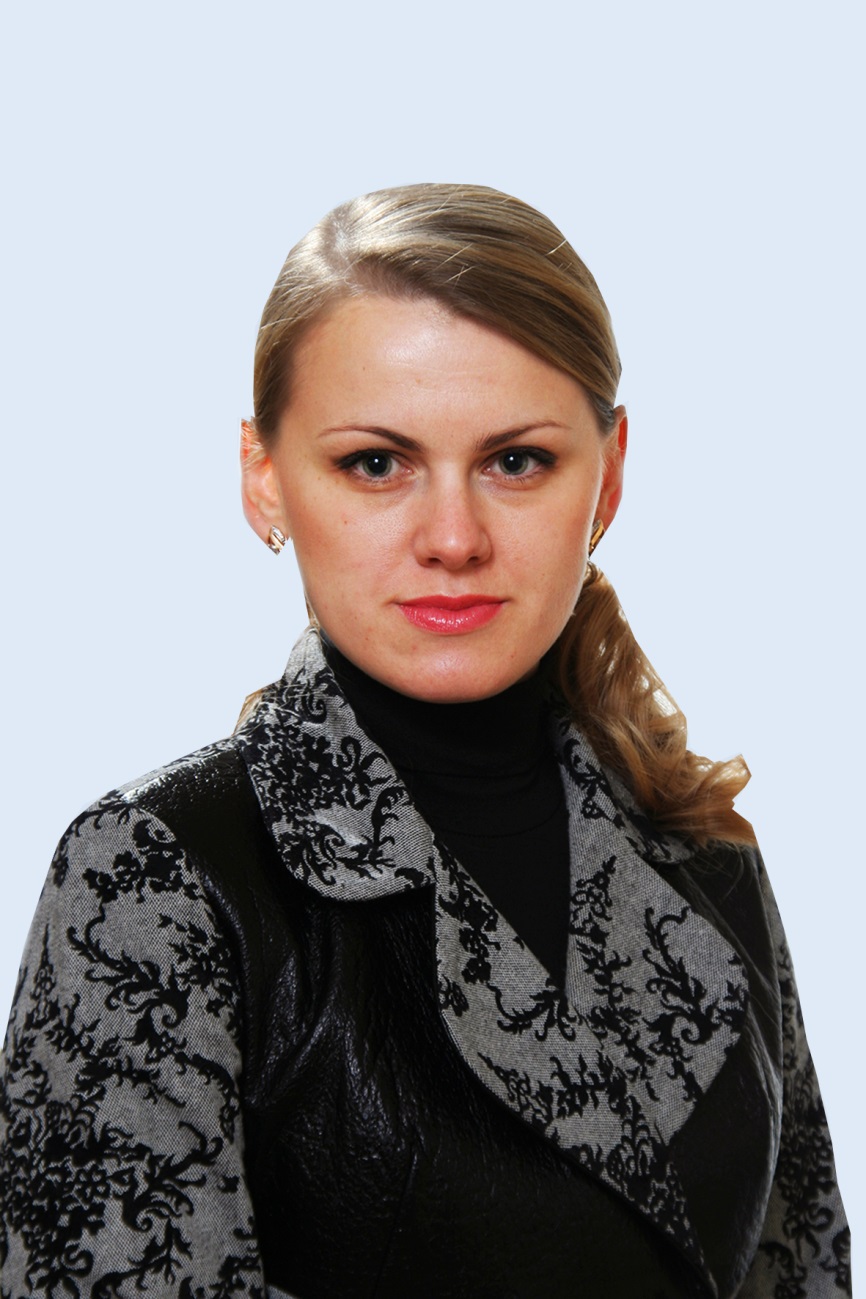 СКЛЯР Р.В.Завідувач відділу моніторингу якості освітньої діяльності
університету, кандидат технічних наук, доцент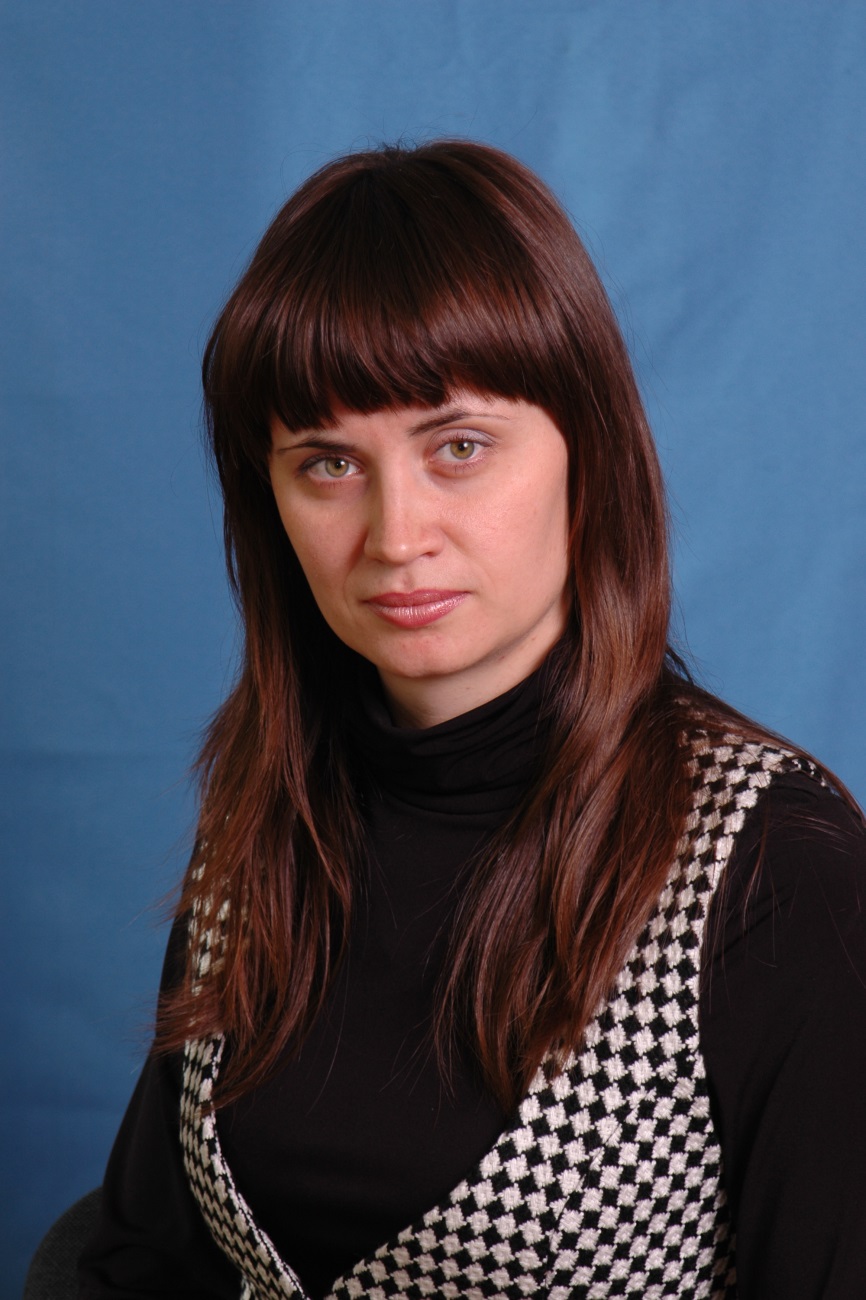 КОСТЯКОВА А.А.голова методичної комісії факультету економіки та
бізнесу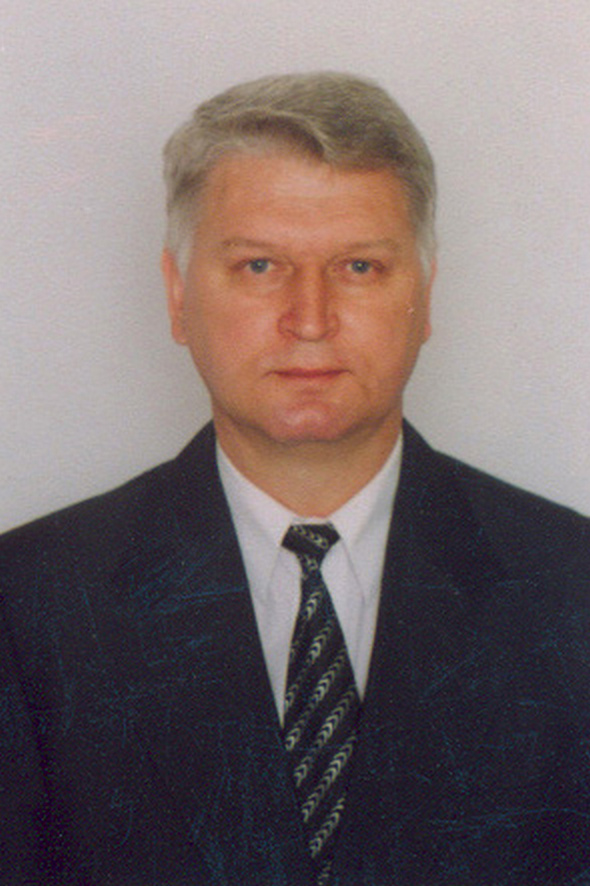 СМЄЛОВ А.О.голова методичної комісії механіко-технологічного
факультету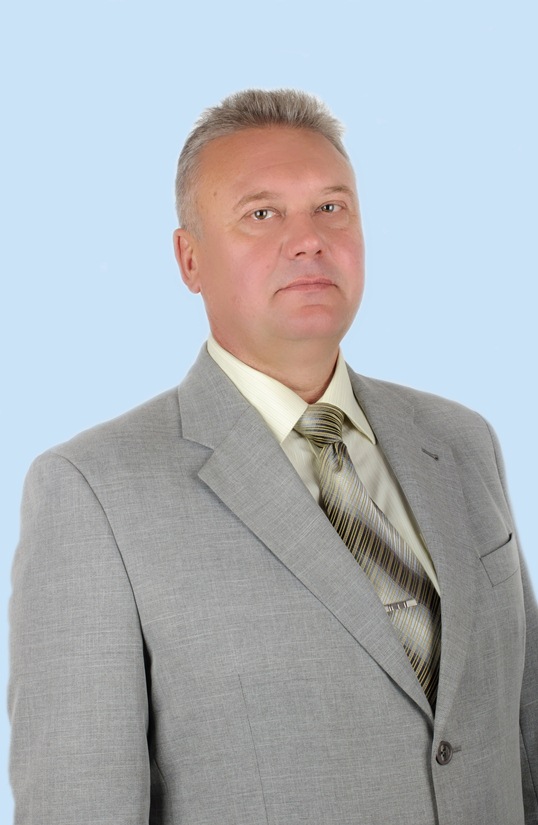 ОЛЕКСІЄНКО В.О.голова методичної комісії факультету інженерії та
комп'ютерних технологій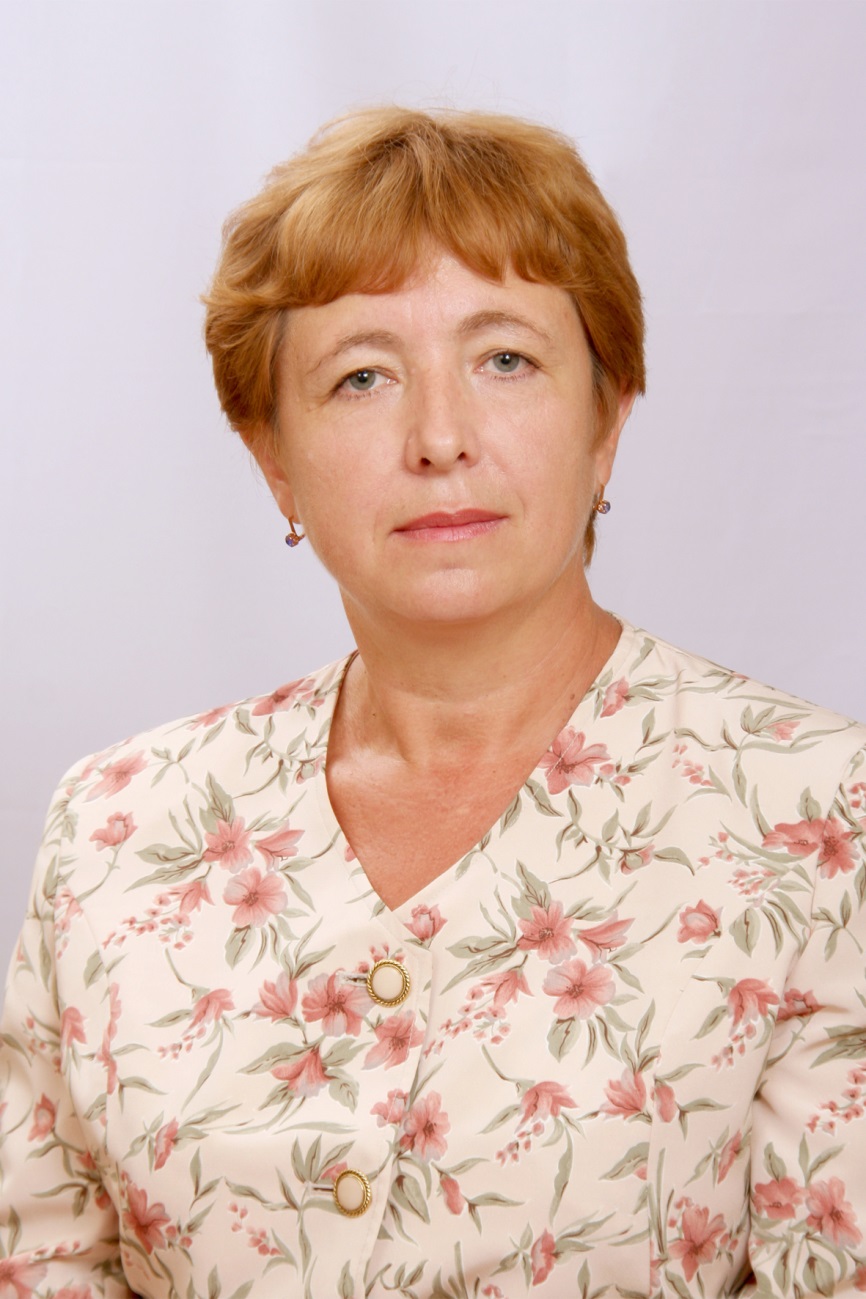 ГРАНКІНА О.В.голова методичної комісії факультету агротехнологій та
екології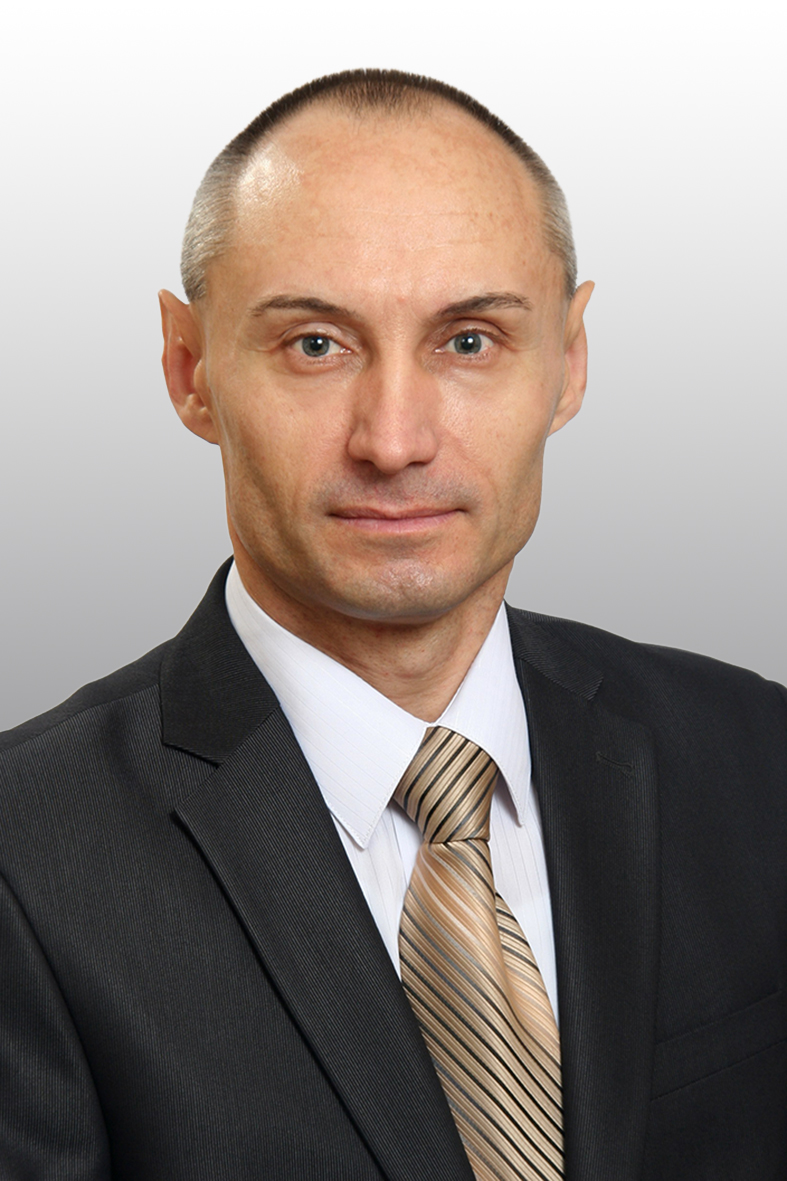 КВІТКА С.О.голова методичної комісії енергетичного факультету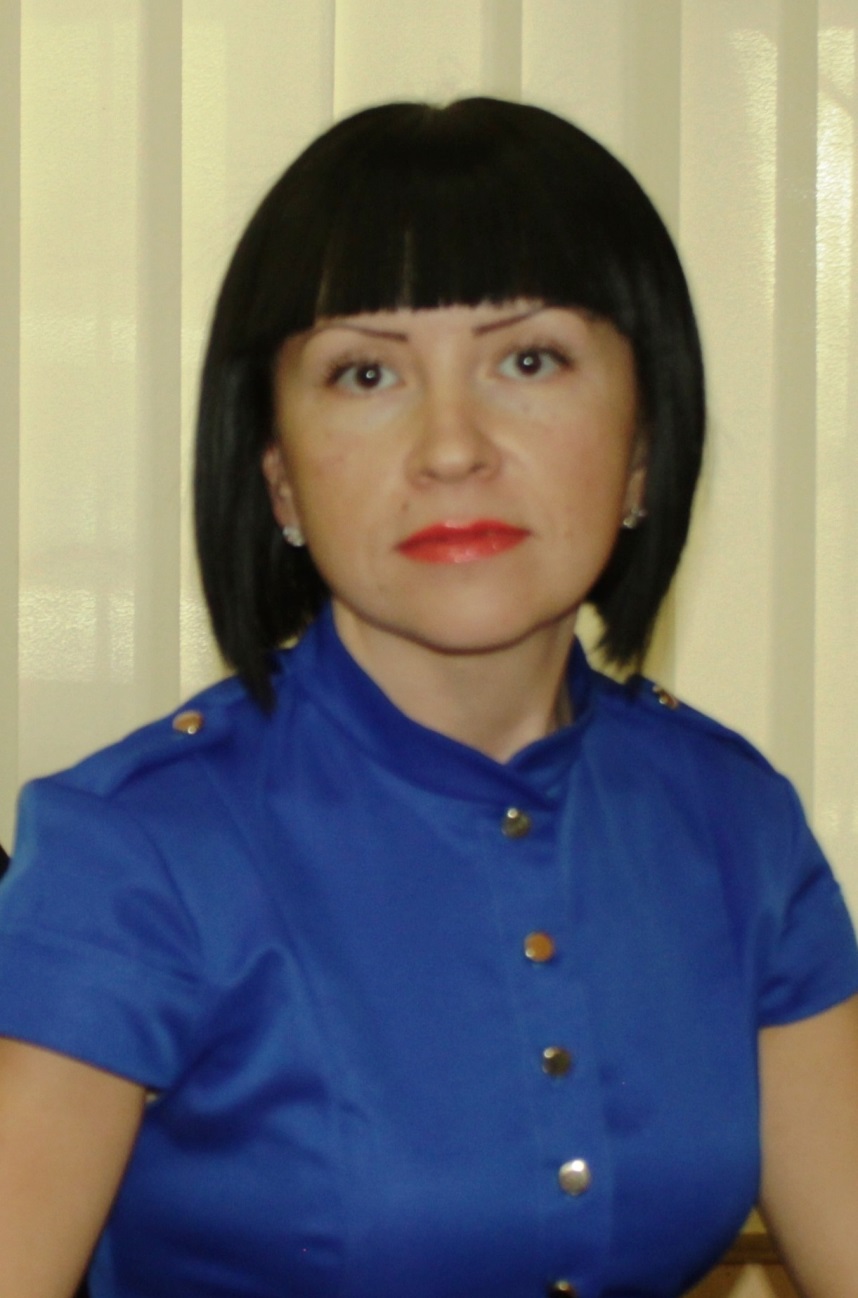 ТАРАНЕНКО Г.Г.голова методичної комісії Навчально-наукового інституту загальноуніверситетської підготовки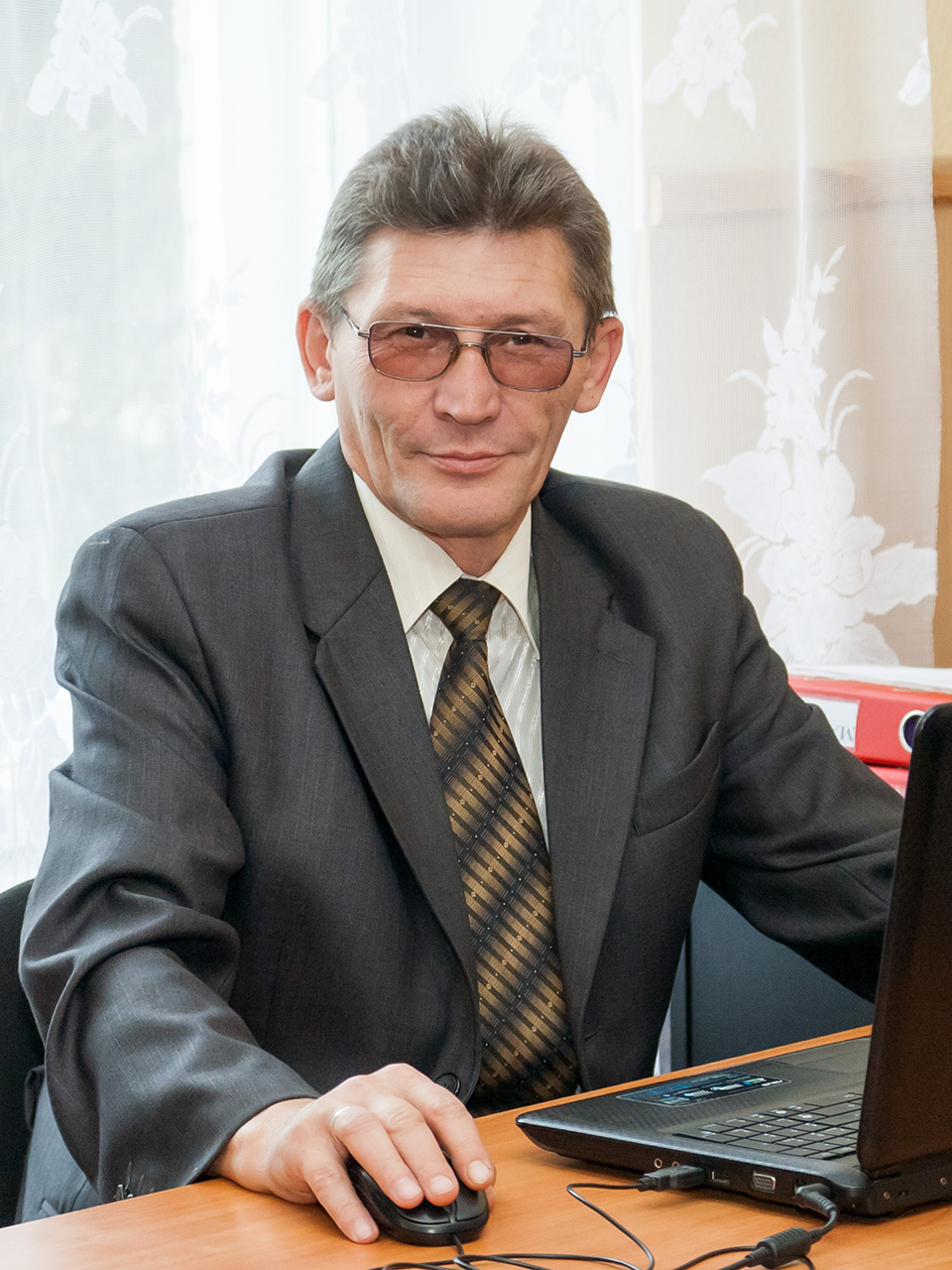 ВЕРТЕГЕЛ С.Я.старший викладач кафедри маркетингу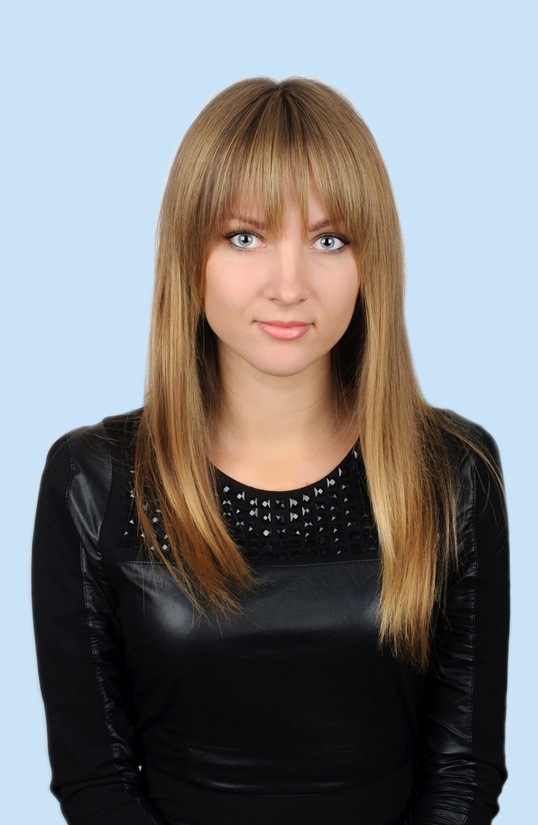 ШУЛЬГА О.А.методист Науково-методичного центру